SÚŤAŽNÉ PRAVIDLÁ LRU – KAPOR 2024Úvod Tieto súťažné pravidlá obsahujú ustanovenia, ktorými sa upravuje organizovanie, priebeh a pravidlá pretekov v športovej disciplíne lov rýb udicou na ťažko (ďalej len LRU-K).Usporiadanie pretekovVyhlásiť a usporiadať preteky  na území Slovenskej republiky môže SZŠR a organizačné zložky SRZ (ďalej OZ SRZ).Majstrovstvá SR, 1.ligu, 2. ligu, divíziu A, B, (C)  a kvalifikačné súťaže vyhlasuje SZŠR a usporiadajú ich OZ SRZ. Usporiadateľa týchto súťaží schvaľuje SZŠR na návrh športového odboru.     Pohárové súťaže vyhlasujú a usporiadajú OZ SRZ a nepodliehajú schváleniu SZŠR.Účasť na súťažiachNa súťažiach vyhlásených SZŠR sa môžu zúčastniť len pretekári, ktorí sú zaregistrovaní v informačnom systéme SZŠR a MŠVVaŠ SR, ktorí vlastnia platné registračné preukazy športovca a sú nominovaní OZ SRZ. Súťažiaci musia svoju totožnosť potvrdiť registračným preukazom športovca a  členským preukazom člena SRZ. Súťaž družstiev1.liga, 2.liga, divízia  pozostáva z 2 kôl postupovej súťaže. Každé kolo sa považuje za samostatný pretek  počas ktorého sa loví nonstop v minimálnej dĺžke klasifikovaného preteku 48 hodín a maximálnej dĺžke 72hodín. Termíny jednotlivých pretekov navrhuje športový odbor LRU-K na základe medzinárodného kalendára konania Majstrovstiev sveta (ďalej len MS) a Majstrovstiev Európy (ďalej len ME). Kalendár pretekov následne schvaľuje   VV SZŠR a RADA SRZ (v prípade vôd podliehajúcich RADE SRZ). Pretekár, ktorý v príslušnom ročníku pretekal za družstvo vo vyššej súťaži, nesmie už súťažiť v nižšej súťaži. (napr. kolo v 1.lige a kolo v 2.lige). Opačný postup je možný. Termín podania prihlášok do dlhodobých postupových súťaží je do 30.novembra pre nasledujúce súťažné obdobie.Zloženie súťažíDlhodobé štátne postupové súťaže1.liga – celoštátna súťaž pozostáva z 12 družstiev, družstvo pozostáva z 2-3 pretekárov Prihlásených môže byť maximálne 12 a minimálne 5 družstiev. (na súpiske môže byť uvedených max. 8 pretekárov)                                    2.liga – celoštátna súťaž pozostáva z 12 družstiev, družstvo pozostáva z 2-3 pretekárov Prihlásených môže byť maximálne 12 a minimálne 5 družstiev. (na súpiske môže byť uvedených max. 8 pretekárov)                                                                   Divízia – celoštátna súťaž pozostáva z 12 družstiev, družstvo pozostáva z 2-3 pretekárov  Prihlásených môže byť maximálne 12 a minimálne 5 družstiev. (na súpiske môže byť uvedených max. 8 pretekárov)                                    Z 1. ligy zostupujú do 2. ligy posledné dve družstvá umiestnené na 11. a 12. mieste a z 2. ligy postupujú prvé dve družstvá umiestnené na 1. a 2. mieste do 1. ligy. Z druhej ligy zostupujú do divízie posledné dve družstvá a z divízie postupujú prvé dve družstvá do druhej ligy. V prípade neprihlásenia všetkých družstiev do súťaže, zostáva predposledné družstvo /prípadne posledné/ i naďalej v danej súťaži. V prípade nezáujmu družstva o postup do vyššej súťaže postupuje ďalšie družstvo umiestnené v poradí až do naplnenia potrebného počtu družstiev.Majstrovstvá Slovenskej republikyMajstrovstvá Slovenskej republiky (ďalej len MSR) vyhlasuje SŽSR ako preteky družstiev.  Podmienkou účasti je platná registrácia družstva. MSR sú preteky, ktoré sa konajú raz za rok ako 72 hodinový pretek a prebiehajú podľa pravidiel LRU-K. Termín konania MSR je publikovaný v termínovom kalendári súťaží sekcie LRU-K pre príslušný rok. MSR s medzinárodnou účasťou sú vyhlasované a riadené osobitnými propozíciami. Účasť na MSR je umožnená iba teamom, ktoré sa klasifikujú v Dlhodobých postupových štátnych súťažiach v konečnom umiestnení tak ,že z 1. ligy postupujú družstvá do 8.miesta vrátane a z 2. ligy postupujú družstvá do 4. miesta vrátane, pre príslušnú sezónu. Platí podmienka , že družstvo musí absolvovať plný počet ligových kôl danej dlhodobej postupovej štátnej súťaže pre danú sezónu. V prípade ak team, ktorý má možnosť podľa klasifikácie nastúpiť na MSR a túto možnosť nevyužije, postupuje ďalší team v poradí rebríčka danej dlhodobej postupovej štátnej súťaže.Pohárové pretekyPohárové súťaže sú preteky vyhlasované OZ SRZ. Na pohárových nebodovaných pretekoch sa môžu zúčastniť pretekári, ktorí sú členmi SRZ, ak nie je propozíciami pretekov stanovené inak. Termíny konania nebodovaných pohárových pretekov stanovuje a vyhlasuje usporiadateľ a tieto nepodliehajú schváleniu v termínovom kalendári pretekov LRU-K.Kvalifikačné pretekyKvalifikačné preteky slúžia pre potreby výberu reprezentačného družstva, ktoré má právo štartovať na MS, resp. ME, prípadne iných medzinárodných pretekoch. Postupový kľúč kvalifikačných pretekov je určený nasledovne: Kvalifikácia na MS pre danú sezónu : postupujúci sú prvé dve družstvá z Dlhodobej postupovej štátnej súťaže – 1. Ligy, a jedno družstvo priamou nomináciou národného trénera slovenskej reprezentácie, pričom členovia reprezentačného družstva musia byť členmi SZŠR a aktívne pretekať po dobu minimálne 1roku. To isté platí aj pre náhradníka.Kvalifikácia na Európsky pohár Stairs2Hell:Postupujúci je družstvo z Dlhodobej postupovej štátnej súťaže – 1. Ligy a 2 Ligy , ktoré v súčte bodov 2 najväčších ulovených rýb, počas oboch kôl ligovej súťaže získa najvyšší počet. V prípade ak družstvo chytí viacero najväčších rýb v jednom kole, ráta sa vždy iba jedna z nich. V prípade rovnosti bodov jednotlivých teamov , je rozhodujúca najväčšia ulovená ryba daného družstva. Bodovanie je nasledovné: 1. najväčšia ryba ligového kola - team bude mať v klasifikáciu za dané kolo 5 bodov.2. najväčšia ryba ligového kola - team bude mať v klasifikáciu za dané kolo 4 body.3. najväčšia ryba ligového kola - team bude mať v klasifikáciu za dané kolo 3 body.4. najväčšia ryba ligového kola - team bude mať v klasifikáciu za dané kolo 2 body.5. najväčšia ryba ligového kola - team bude mať v klasifikáciu za dané kolo 1 bod.Účasť na pretekochPostupových a kvalifikačných pretekov sa môžu zúčastňovať členovia SZŠR . Každý pretekár preteká na vlastnú zodpovednosť. Členovia mladší ako 15 rokov sa môžu zúčastňovať pretekov len v sprievode zákonného zástupcu alebo dospelej osoby splnomocnenou zákonným zástupcom. Družstvo musí byť minimálne dvojčlenné a maximálne trojčlenné. Družstvo, ktoré sa nezúčastní na ktoromkoľvek kole Dlhodobej postupovej súťaže , bude mať v súčte umiestnení +1 bod. Pri registrácii pred začiatkom každého preteku musia byť prítomní 2 členovia družstva. V prípade ak sa tak nestane družstvo nebude pripustené do preteku. V prípade ak z dôvodu vis major nastane udalosť ,kedy bude musieť jeden z teamu v priebehu súťaže odstúpiť, jeho miesto môže nahradiť náhradník z registračnej karty družstva a v prípade ak táto možnosť nebude využitá, družstvo môže pretek dochytať, avšak iba na 2 prúty.Kritéria pre organizovanie postupových pretekovSúťaže LRU-K sa konajú na vodných tokoch alebo jazerách. Na vybranej lokalite sa musí dať chytať po celej jej šírke. Minimálna šírka v najužšom mieste musí byť 30 m, hĺbka vody minimálne 1,5m. Pokiaľ je možné, výber trate by mal byť taký, aby umožňoval rovnaké podmienky pre všetkých pretekárov, s najmenším možným prerušovaním trate ako sú mosty, elektrické vedenie a pod. Trať nesmie predstavovať nebezpečenstvo pre pretekárov, ani divákov. Za prípravu trate zodpovedá usporiadateľ, od ktorého prevezme trať garant SZŠR.Lovné miestoLovné miesto bude viditeľne vyznačené. Pretekári môžu svoj priestor využívať ako potrebujú. Zdolávanie, nahadzovanie a kŕmenie musí byť zo svojho lovného priestoru.(nie z boku, v prípade rohových miest) Keď vznikne nedorozumenie medzi lovnými miestami, tak to vyrieši hlavný rozhodca. Každé lovné miesto musí byť od 22:00 do 6:00 osvetlené bielym neoslňujúcim svetlom. Keď ryba v priebehu zdolávania vojde do druhého sektoru  môže byť bodovaná, ale musí byť zdolaná vo svojom štande/sektore/. Ryba sa bezpečne môže zdolávať aj z vody, ale osoba môže ísť do vody iba po výšku kolien.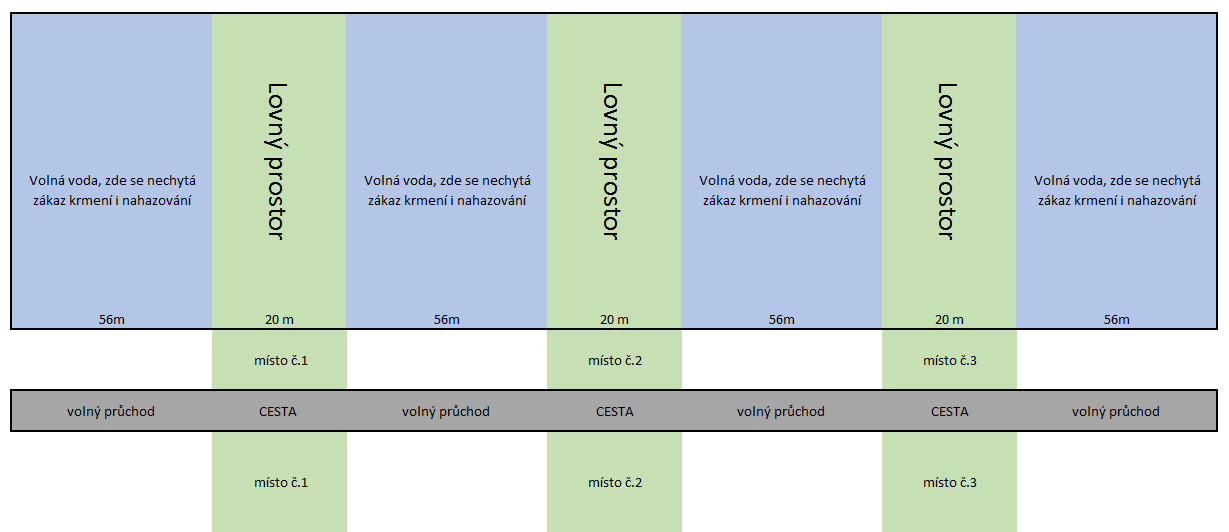 Odporúčaný časový harmonogram- 72 hod.pretek Štvrtok – 8:00 registrácia účastníkov                 8:30 losovanie miest                 10:00 príprava lovných miest na brehu, používanie markera a 1.signál                  12:00 začiatok pretekov , lov kŕmenie a 2. signálPiatok – priebeh preteku (nonstop)Sobota – priebeh preteku (nonstop)Nedeľa – 11:45 3. signál 15 min. pred ukončením pretekov a 4. signál – koniec pretekov5.signal 12:15 15min po konci pre zdolávanie ryby zaseknutej a oznámenej rozhodcovi pred koncom                  13:00 vyhlásenie výsledkov Príchod súťažných družstiev je možný už deň pred začiatkom, podvečer.Prezentácia a žrebovanie lovných miestLosuje sa z žrebovacieho vrecka prípadne vedra. Najskôr tím vylosuje svoje poradie a potom v tom poradí pôjde losovať lovné miesto. Svoje poradie losovanie vylosuje v poradí v akom bude pristupovať k registrácii. Pre ďalšie preteky losovanie vykonať tak, aby družstvá, ktoré mali v prvom preteku výhodu okrajového štandu, nemohli mať prvý, alebo posledný štand.  Príprava pretekáraPo losovaní môžu tímy prejsť na svoje vylosované miesto a po signály začať rozkladať rybárske náčinie . Nahodiť prúty môžu až po začatí preteku.VnadeniePoužívanie živých nástrah alebo návnad je prísne zakázané.Nástrahy: môže sa použiť – partikel a rôzne semená, boilies (aj plávajúce), pelety, umelé nástrahy imitujúce partikel. Nástrahy sa môžu obaliť pastou prípadne dipom.Návnady: môže sa použiť – boilies, pelety, múčky, method mixy, tepelne upravený partikel.Celkové množstvo nástrah a návnad nie je obmedzené . (Propozície môžu stanoviť povolené množstvá vzhľadom na podmienky danej lokality). Obaľovanie olova je zakázané. Rozhodca má právo kedykoľvek skontrolovať návnadu na prúte. Vnadenie je možné len z vyznačeného lovného miesta družstva.LovenieCelý pretek bude prebiehať v režime chyť a pusť.  Lov nonstop je povolený.  Každý tím môže mať nachystaných viac prútov, no chytať môže len na 4 s maximálnou dĺžkou 4 m. Náhradné prúty musia byť umiestnené mimo stojan. Lov je povolený výhradne na odhod (môže byť výnimka podľa typu vody). Všetky ryby budú vrátené späť do vody. Keď bude tím zaobchádzať s rybou nešetrne, bude okamžite diskvalifikovaný bez nároku na vrátenie štartovného. Každej zdolanej rybe musí byť poskytnutá maximálna starostlivosť (dostatočné vlhčenie, ošetrená clinicom, čo najkratšia doba na brehu). Pretekár je povinný na výzvu rozhodcu stiahnuť prúty pre kontrolu. V prípade zistenia porušenia pravidiel bude danému tímu udelené napomenutie. Pri druhom napomenutí bude tím automaticky vyradený z preteku bez nároku na vrátenie štartovného. Na každom prúte je povolený len jeden náväzec s jedným háčikom. Loviť sa môže iba na položenú (to znamená lov na plavák a lov na feeder je zakázaný). Povolená je len forma únikovej montáže (v prípade odtrhnutia vlasca musí olovo vypadnúť, aby ho kapor neťahal za sebou). Použiť šokový silón je povinné, minimálny priemer 0,35mm a dĺžka 6m. Nástraha musí byť umiestnená mimo háčik, to znamená na vlas.  Ako záťaž je povolené len olovo (minimálne 50g).  Metóda ZigRig je povolená.  Back lead je povolený ale na príkaz rozhodcu ho musí daný tím vytiahnuť pre overenie smeru prútu (či nie je nahodený mimo svojho sektora). Kŕmenie je povolené len z brehu (môže byť výnimka - čln). Na kŕmenie sa môže použiť: kobra alebo prak, lopatka, košíček, raketa/spomb. Použitie ovládacích lodičiek je zakázané (môže byť výnimka). Nahadzovací sonar je zakázaný (môže byť výnimka - na určitom druhu vody). Pretekárom  nesmie byť poskytnutá žiadna pomoc od vstupu do lovného miesta. Iba kapitán môže pomáhať, ale len verbálne. Spombovať môžu maximálne dvaja členovia družstva súčasne v čase od 6.00 do 19.00 hod.  Nahadzovanie z pomocnej plošiny bude vždy upravené špecificky v propozíciach jednotlivých súťaží v zmysle pravidiel F.I.P.S.e.d. Bodovanie a váženieBoduje sa každý kapor a amur (prípadne súčet 3 najväčších) nad 1,5kg (môže byť výnimka -podľa osádky rýb). Boduje sa s presnosťou na 2 desatinné miesta. Sakovanie je povolené iba keď na to vyzve rozhodca (keď bude rozhodca vážiť na inom mieste(sektore), tak vyzve dané družstvo aby šetrne zasakovali rybu do jeho príchodu). Rozhodcu privolá tím, ktorý chytil bodovanú rybu mobilným telefónom.  Ryba bude zapísaná do bodovacieho hárku, ktorý bude mať rozhodca. Rozhodca a lovec ryby musí potvrdiť váhu ryby v bodovacom hárku podpisom. V prípade, že tím zavolá rozhodcu a ryba nebude bodovaná (tolerancia 200g) napíše rozhodca do hárku záznam o ulovenej nebodovanej rybe. V prípade druhého takéhoto hlásenia sa nebude tímu počítať ďalšia ulovená bodovaná ryba.  Pretek vyhráva tím, ktorý bude mať najmenej trestných bodov. V prípade rovnakého bodového súčtu teamov rozhodujú CIPS body. V prípade rovnakého bodového súčtu dvoch a/alebo  viacerých družstiev a zároveň, ak tieto družstvá majú aj rovnosť CIPS bodov, bude rozhodovať najväčšia ulovená ryba. Vážiť ryby sa budú priebežne po telefonickom kontaktovaní o úlovku. Každý team je povinný mať v základnej výbave minimálny počet carp-sakov 5ks a taktiež trojnožku na váženie.  SignályPrvý signál – vstup pretekárov a príprava ( bez kontaktu s vodou okrem markera)Druhý signál – začiatok preteku  (lov, kŕmenie...)Tretí signál – 15 min. do konca pretekovŠtvrtý signál – koniec pretekov (v prípade ulovenia ryby tesne pred štvrtým signálom , treba najprv informovať susedný team, následne rozhodcu)Piaty signál – 15min po konci preteku v prípade zdolávania ryby. (táto do zaznenia 5 signálu musí byť zdolaná v podberáku, v prípade ak nie je ,neráta sa do sumáru úlovkov. )  HodnoteniePoradie podľa sektora alebo podsektora sa zostaví na základe váhy (1 CIPS bod za gram).Družstvu, ktoré zaznamenalo najvyššiu váhu ulovených bodovaných rýb , bude udelená 1 bodová penalizáciu. 2 bodová penalizácia sa pripisuje druhému atď. V prípade rovnakého skóre (rovnaká váha) v rovnakom sektore, alebo podsektore, príslušné družstvá získajú počet trestných bodov rovnajúci sa priemernému umiestneniu aké mali mať (príklad č. 1: získajú dve družstvá umiestnené na rovnakom piatom mieste (5+6):2 = 5,5 tr. Bodov. príklad č. 2: tri družstvá skončia zhodne na 8. mieste, súčet (8+9+10): 3 = 9 trestných bodov. Družstvá, ktoré nechytili žiadnu rybu, dostanú rovnaký počet bodov ako priemerná hodnota nepriradených miest v ich sektore alebo podsektore. Príklad č. 1: 24 družstiev z ktorých 12 sa umiestnilo na prvých 12 miestach s penalizáciami od 1 do 12, ostatné budú označené nasledujúce družstvá bez úlovku (13+24): 2 = 18,5 tr. bodov. Príklad č.2: 29 družstiev z ktorých 5 chytilo bodované ryby a získalo 1 až 5 bodov – 24 družstiev, ktoré neulovili žiadnu bodovanú rybu (6+29):2 = 17,5 tr. Príklad č. 3: 29 družstiev, z ktorých 26 chytilo ryby, zatiaľ čo 3 družstvá ,ktoré nechytili akúkoľvek bodovanú rybu (27+29):2 = 28 trestných bodov. Ak existuje iba 1 družstvo, ktoré nemá chytenú akúkoľvek rybu ,alebo je jeden alebo viac chýbajúcich družstiev v sektore, alebo podsektore získava počet trestný bodov rovnajúci sa poslednej pozícii v sektore, alebo podsektore (príklad: 29 „párov“, z ktorých 28 chytilo ryby, zatiaľ čo jeden „pár“ nie, posledný dostane 29 trestných bodov). Družstvo , ktoré nenastúpi je naviac penalizované v zmysle platného penalizačného pravidla. Celkovým víťazom dlhodobých postupových súťaží je družstvo, ktoré ma najmenej trestných bodov v súčte za obidve postupové kolá. V prípade ak budú dve a/alebo viac teamov, ktoré budú mať rovnaký súčet trestných bodov za obidve kolá, rozhodujú CIPS body v prospech teamu, ktorý ich bude mať viac. V prípade rovnakého bodového súčtu dvoch a/alebo  viacerých družstiev a zároveň, ak tieto družstvá majú aj rovnosť CIPS bodov, bude rozhodovať najväčšia ulovená ryba. Je možné trať rozdeliť aj na sektor a subsektor a//alebo viacero sektorov a v tom prípade sa postupuje v zmysle klasifikácie F.I.P.S.e.d.  Rozhodcovská komisiaNa priebeh súťaží dozerá hlavný rozhodca a poverený garant . Pred každým pretekom sa navrhne a odhlasuje 3 členná komisia – JURY (garant, hl. rozhodca a 1 vyžrebovaný z kapitánov družstiev), ktorá rieši prípadne podané protesty. Všetky protesty týkajúce sa výsledkovej listiny musia byť podané do 30 minút po zverejnení výsledkov. Čas zverejnenia musí byť na listine uvedený. Rozhodcovská komisia prípadné chyby ihneď odstráni. Všetky protesty proti regulérnosti pretekov sú predkladané rozhodcovskej komisii do 60 minút po skončení pretekov. Môžu byť podané ústne, ale následne musia byť podané písomne spolu s čiastkou 100 eur (v prípade, že protest bude komisiou uznaný ako oprávnený, bude táto čiastka vrátená). V opačnom prípade táto čiastka prepadne v prospech účtu odboru LRU-K. Podané protesty musia byť rozhodcovskou komisiou uzatvorené. Komisia v sporných prípadoch rozhoduje hlasovaním. V prípade nerozhodného výsledku hlasovania, je rozhodujúci hlas garanta. Sankcionovaný pretekár alebo družstvo musia byť ihneď oboznámení s rozhodnutím komisie. Udelenie žltej alebo červenej karty rozhodcovskou komisiou musí byť súčasťou výsledkovej listiny. Dotknutým pretekárom sa odoberú registračné preukazy, ktoré sa spolu so správou hlavného rozhodcu a garanta  prekladajú na sekretariát SZŠR k vykonaniu záznamu. Dosiahnuté výsledky pretekárov, označené symbolom „D“ (diskvalifikácia) musia ostať vo výsledkovej listine.  Sankčný poriadokZa porušenie pravidiel rozhodca navrhne udeliť napomenutie – žltú kartu a 1 trestný  plusový bodŽltá karta bude zapísaná do registračného preukazu a platí na dve ročníkové obdobiaZa ďalšiu žltú kartu sa udelí červená karta a pretekár bude diskvalifikovaný zo súťaže, započítava sa mu plný počet bodov +2Diskvalifikovaný pretekár alebo družstvo sa nebude môcť po dobu dvoch ročníkov zúčastniť  postupových súťaží. Družstvo, ktoré sa nezúčastní na ktoromkoľvek kole Dlhodobej postupovej súťaže      bude mať v súčte umiestnení +1 bodO konečnej fáze napomenutia alebo diskvalifikácie rozhoduje rozhodcovská komisia pretekov a ich výsledok, musí byť súčasťou výsledkovej listinySankcie za neospravedlniteľnú neúčasť na pretekoch v dlhodobej postupovej súťaži prehodnotí a určí odbor LRU-K  Pravidlá pre jav vis major.Lov bude prebiehať za každého počasia. Ak by búrka nadobudla silné parametre, bude pretek ukončený a rozhodcovská komisia bude musieť oznámiť každému družstvu, že je pretek prerušený. Ak bude pretek ukončený predčasne , klasifikovaný je iba v prípade ak bude počet odlovených hodín minimálne polovica z celého preteku.   Práva a povinnosti účastníkov pretekovÚčastníci pretekov LRU-K majú práva a povinnosti zakotvené v Predpisoch pre športovú činnosť SZŠR, sú povinní dodržiavať etické pravidlá a zvyklosti k prírode, funkcionárom súťaže, súperom a divákom. Účastníci pretekov sa týchto pretekov zúčastňujú na svoje vlastné nebezpečenstvo a za svoje správanie a konanie nesú svoju plnú osobnú zodpovednosť. Všetci pretekári účastní na pretekoch sú povinní zúčastniť sa vyhlasovania výsledkov. Všetci účastníci pretekov sú povinní ovládať Predpisy pre Športovú činnosť a Súťažné pravidlá LRU – K    Záverečné ustanoveniaZa obsahovú a formálnu správnosť pravidiel zodpovedá odbor LRU-K. Pravidlá nadobúdajú platnosť dňom schválenia výkonným výborom SZŠR.. Pravidlá môžu byť modifikované v zmysle Organizačného poriadku  SZŠR.                                                                                                                 Pre rok 2024